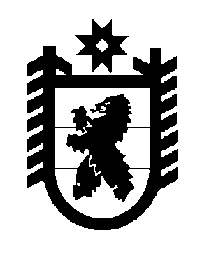 Российская Федерация Республика Карелия    ПРАВИТЕЛЬСТВО РЕСПУБЛИКИ КАРЕЛИЯРАСПОРЯЖЕНИЕот  2 февраля 2018 года № 75р-Пг. Петрозаводск Внести в состав Совета по развитию монопрофильных муниципальных образований Российской Федерации (моногородов) 
в Республике Карелия (далее – Совет), утвержденный распоряжением Правительства Республики Карелия от 21 сентября 2016 года № 737р-П (Собрание законодательства Республики Карелия, 2016, № 9, ст. 2001; 
№ 12, ст. 2727; 2017, № 5, ст. 932), следующие изменения:1) включить в состав Совета следующих лиц:Родионов Д.А. – заместитель Премьер-министра Правительства Республики Карелия – Министр экономического развития и промышленности Республики Карелия, заместитель председателя Совета;Чебунина О.И. – заместитель Премьер-министра Правительства Республики Карелия по развитию инфраструктуры, заместитель председателя Совета;Ломако А.В. – первый заместитель Министра экономического развития и промышленности Республики Карелия, секретарь Совета;Антошина Е.А. – Министр финансов Республики Карелия;Болгов О.В. –  глава администрации муниципального образования «Суоярвский район» (по согласованию);Ермолаев О.А. – Министр строительства, жилищно-коммунального хозяйства и энергетики Республики Карелия;Заря А.В. –  глава Пиндушского городского поселения 
(по согласованию);Лиминчук Л.В. – генеральный директор акционерного общества «Корпорация развития Республики Карелия» (по согласованию);Карповский С.В. –  глава Питкярантского городского поселения 
(по согласованию);Пашук А.В. – глава администрации Муезерского муниципального района (по согласованию);Подсадник Л.А. – заместитель Премьер-министра Правительства Республики Карелия по социальным вопросам;Ромпель А.В. – генеральный директор акционерного общества «Запкареллес» (по согласованию);Садовников В.М. – глава администрации Кондопожского муниципального района (по согласованию);Швец М.П. – Министр здравоохранения Республики Карелия;Шульгович Ю.В. – глава администрации Сегежского муниципального района (по согласованию);Щепин А.А. – Министр природных ресурсов и экологии Республики Карелия;Яляев С.В. – глава администрации муниципального образования «Медвежьегорский муниципальный район» (по согласованию);2) указать новую должность Пшеницына А.Н. – заместитель Главы Республики Карелия по взаимодействию с правоохранительными органами; 3) исключить из состава Совета Ахокас И.И., Векслера И.П., 
Данько Г.Г., Ефимова В.Ф., Жирнеля Е.В., Карпенко В.А., Коннову Н.В., Лагуту Н.М., Матвиеца Д.С., Морозова А.Н., Петрова Р.В., Писарева М.А., Позднякову А.В., Путролайнен Т.А., Савельева Ю.В., Федотова Н.Н., Чикалюка В.Ф., Ширшова И.В.
           Глава Республики Карелия                                                              А.О. Парфенчиков